Lindisfarne BulletinThe Invercargill Parish of theMethodist Church of New Zealand.Te Hahi Weteriana o Aotearoa.Lindisfarne Methodist Church, Worship and Community CentrePhone    216-0281.e-mail: office@lindisfarne.org.nz.         Website:  www.lindisfarne.org.nz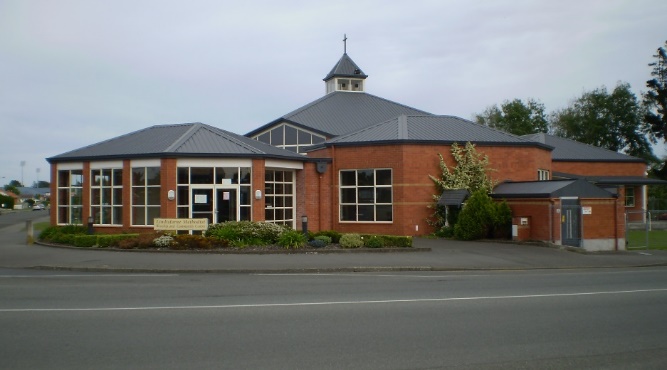 Sunday September 11th 201610.00am: Lindisfarne Service with Reverend Peter Taylor.10.00am: Bluff Service with Nicol Macfarlane.1.00pm: Tongan Service.1.00pm: Fijian Service.2.00pm: Peacehaven Service with Rev. Peter Taylor.Prayer. (Psalm 23:4) Even when the way goes through Death Valley, I’m not afraid when you walk at my side. God, we all forget Your promises and fall into worry and even fear. Show us in Your Scriptures and by Your Spirit the weapons of faith and trust which enable us to meet and to defeat the threats which beset us.   (from "The Message")"Historic Invercargill"Bus Tour Saturday September 24th, leaving at 2.00pm$10 per person for a two hour bus trip around the historic areas and buildings of Invercargill.David Flack, a member of our congregation, is an experienced driver and tour guide and will share his wealth of knowledge and experience as our tour leader.We have 40 seats available and would like to fill up the bus, so do invite your friends along.Please write your name on the form provided in the foyer.  One name for each line.Please put your money in a named envelope, cash please, and give to either Margaret Brass or Raewyn Birss.Meals on WheelsIt is our turn again from the 19th of September to the 23rd of September.  If anyone could spare an hour or so on one or more of those days, could they please contact Amanda 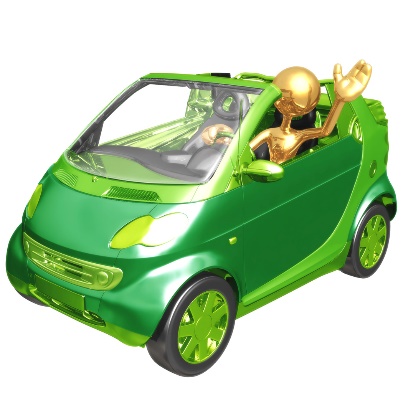 (Not a lot of drivers are needed this time. One for Monday and Tuesday, and two for Thursday and Friday).Bible in SchoolsLast Monday, our representative, Nicol Macfarlane, attended the A.G.M. of the Southland Christian Education Commission.Of interest are some of the current statistics for Southland Bible in Schools. (State Primary Schools):Total schools with Christian Religious Education (C.R.E.) .......44Total children in C.R.E............................................................3792C.R.E. teachers/helpers ..........................................................140Single C.R.E. classes ................................................................21Total children withdrawn..........................................................481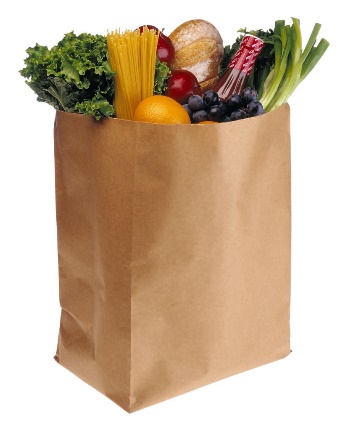 Emergency Food Parcels (Brown Bags)Thank you to the people who regularly bring non-perishable goods for our Brown Bags. We are also very happy to receive gifts of money so we can buy the perishable food – bread, milk, margarine, fresh fruit and vegetables etc. Even just a small donation is great. If five people gave 20 cents each week, that would be enough for a loaf of bread for someone in need. Just drop your “widow’s mite” into the green frog in the basket in the foyer. ROSTER FOR SUNDAY DUTIESCENTRE DUTIESSOME INVERCARGILL PARISH KEY PERSONNEL Lindisfarne Calendar Lindisfarne Calendar Lindisfarne CalendarSunday 11th September10.00am10.00am1.00pm1.00pm2.00pmLindisfarne Service with Reverend Peter Taylor. Bluff Service with Nicol Macfarlane.Tongan ServiceFijian Service.Peacehaven Service with Rev. Peter Taylor.Monday 12th3.30pm5.30pmStory Room.Girl Guiding New Zealand..Tuesday 13th9.00am3.30pm5.30pmFostering Kids.Story Room.Alzheimers Society.Wednesday 14th7.00pm7.30pmNorth Bowls.Choir Practice.Thursday 15th 1.30pm7.00pm7.00pmSit and Be Fit.Blues Bowls.South City Choir Practice.Friday 16th1.00pmPastoral Care Team.Sunday 18th September10.00am1.00pm3.00pmLindisfarne Service with Reverend Peter Taylor. Tongan ServicePrivate BookingSunday11th September18th September25th SeptemberOctober 2ndDOOR ANDWELCOMEEvelyn and Neil CruickshankNoeline and Findlay CollieMargaret Brass Mags KellyHilda FifeChristine FrameVAN DRIVERIan FindlayBryon KingMurray GibbsEddie BremerFLOWERS Dorothy KingRaewyn BirssIta SafoleBeverley RobinsonMORNING TEABryon and Dorothy KingNeil and Daphne SalterKeith and Carol McKenzieCarolyn McDonald Judith DayNOTICESBetty SnellMuriel McCullochBetty SnellEddie BremerCRECHE                                  Beth GibbsSusanne StaplesSchool HolidaysSchool HolidaysKIDS KLUBCarol McKenzieCarol McKenzieSchool HolidaysSchool HolidaysWEEK OFLAWNSSECURITY12th September - 18th SeptemberBryon KingBryon King19th September - 25th SeptemberMike MikaMurray Gibbs26th September - 2nd OctoberIan FindlayJoe Wilson3rd October - 9th OctoberRuni SafoleRuni SafoleMinister               Reverend Peter Taylor     216-0281  Minister               Reverend Peter Taylor     216-0281  Minister               Reverend Peter Taylor     216-0281  Minister               Reverend Peter Taylor     216-0281  Minister               Reverend Peter Taylor     216-0281  Minister               Reverend Peter Taylor     216-0281                                              Parish Council Secretary       Carolyn Weston                                             Parish Council Secretary       Carolyn Weston                                             Parish Council Secretary       Carolyn Weston                                             Parish Council Secretary       Carolyn Weston                                             Parish Council Secretary       Carolyn Weston                                             Parish Council Secretary       Carolyn Weston Parish Stewards  Betty Snell   Eddie Bremer   Muriel McCulloch    Betty Snell   Eddie Bremer   Muriel McCulloch    Betty Snell   Eddie Bremer   Muriel McCulloch    Betty Snell   Eddie Bremer   Muriel McCulloch    Betty Snell   Eddie Bremer   Muriel McCulloch  Parish Council Chairman    Reverend Peter TaylorParish Council Chairman    Reverend Peter TaylorParish Council Chairman    Reverend Peter TaylorParish Council Chairman    Reverend Peter TaylorParish Council Chairman    Reverend Peter TaylorTreasurer  David Little   Parish Council-Congregational RepresentativesBookings                      Phone Office 216-0281Parish Council-Congregational RepresentativesBookings                      Phone Office 216-0281Parish Council-Congregational RepresentativesBookings                      Phone Office 216-0281Parish Council-Congregational RepresentativesBookings                      Phone Office 216-0281Margaret Brass    Mags Kelly           Margaret Brass    Mags Kelly           Prayer Chain Co-ordinatorsPrayer Chain Co-ordinatorsPrayer Chain Co-ordinatorsJoan and Murray FarleyJoan and Murray FarleyJoan and Murray FarleyBulletin EditorsBulletin Editors Peter Lankshear       Margaret Brass         Peter Lankshear       Margaret Brass         Peter Lankshear       Margaret Brass         Peter Lankshear       Margaret Brass                                                Affordables Shop Manager     Carolyn   216-9676                                        Affordables Shop Manager     Carolyn   216-9676                                        Affordables Shop Manager     Carolyn   216-9676                                        Affordables Shop Manager     Carolyn   216-9676                                        Affordables Shop Manager     Carolyn   216-9676                                        Affordables Shop Manager     Carolyn   216-9676